Рабочий лист № 2В процессе изучения экспозиции залов музея В.Л. Пушкина выполните задания.Задание № 1.Тема урока «Предметы интерьера дома-музея Василия Львовича Пушкина». Что такое интерьер? Из слов, данных в скобках, составьте определение слова интерьер (здания, пространство, помещения, устройство, внутреннее, или, убранство).Задание № 2.Найдите в экспозиции элементы интерьера, представленные на фото. Какой из них предназначен для работы? Аргументируйте ответ. В каком из залов музея он находится?1.  2. 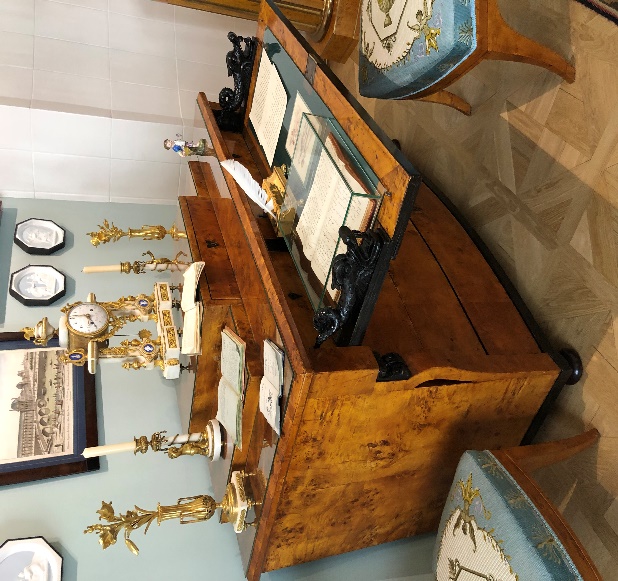 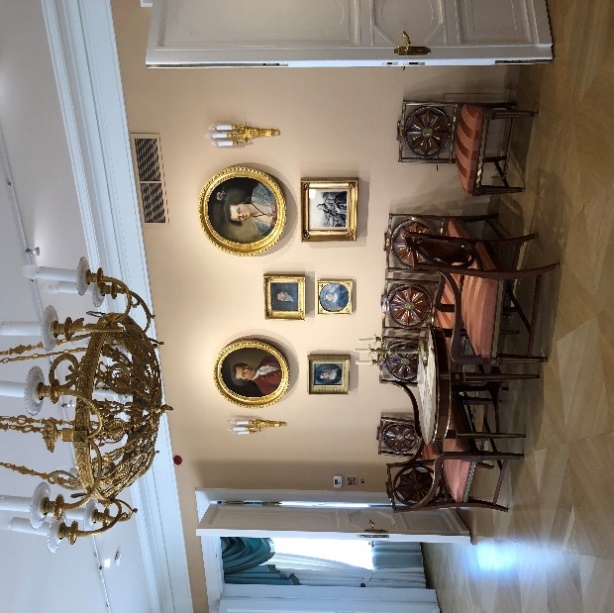 3. 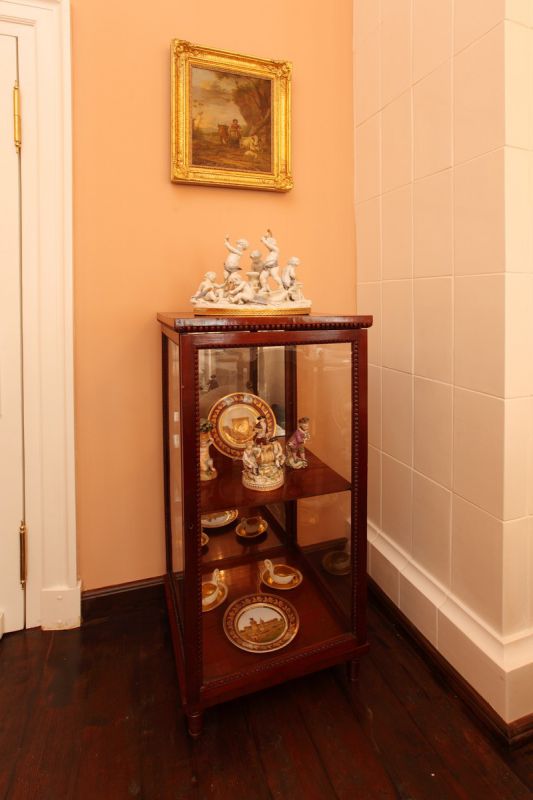 Ответ: ____________________________________________________________________________________________________________________________________Задание № 3.Выберите один из элементов интерьера экспозиции и выполните краткое описание.Название, его местонахождение __________________________________________________________________Составляющие детали __________________________________________________________________Из каких материалов изготовлен  __________________________________________________________________Назначение___________________________________________________Особенности______________________________________________________________________________________________________________________________________________________________________________________Задание № 4.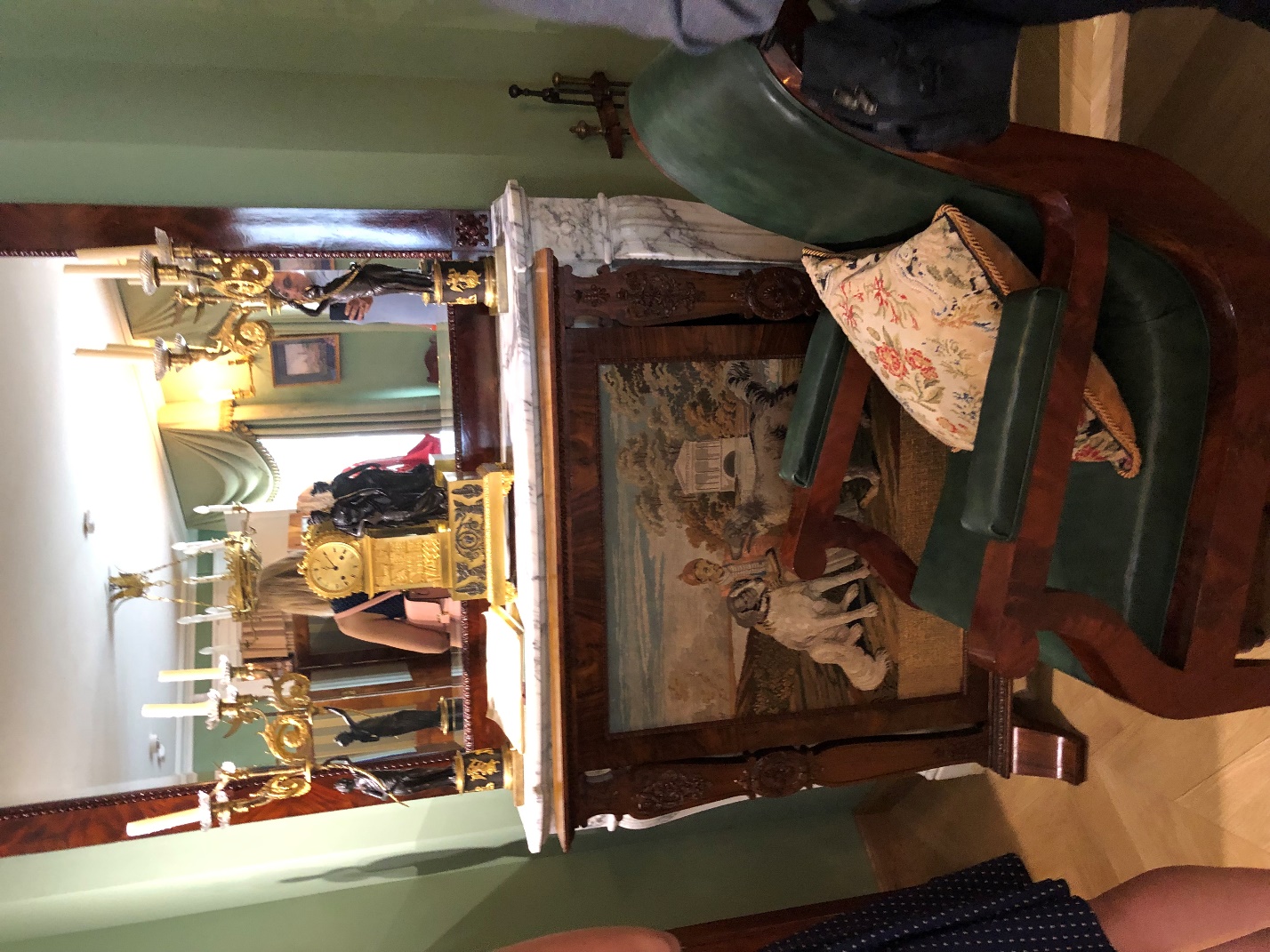 В каком зале располагается данный элемент интерьера? __________________________________________________________________ Выберите, какими инструментами могло быть изготовлено кресло в XVII веке: лобзик, стамеска, молоток, киянка, нож, рубанок.Свой ответ аргументируйте_________________________________________Задание № 5. Рассмотрите подсвечники в доме-музее В.Л. Пушкина. Как вы думаете, что даёт сочетание металла и хрусталя?Аргументируйте свой ответ___________________________________________Задание № 6.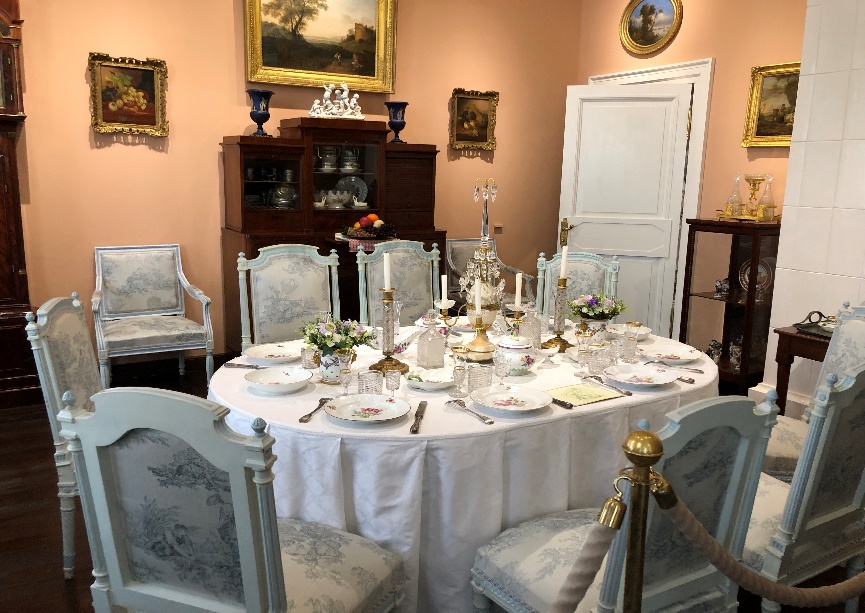 Найдите в экспозиции музея столовую. Рассмотрите элементы интерьера. Пронумеруйте последовательность изготовления обеденного стола (от 1 до 4).Задание № 7.Найдите в музее предметы интерьера, которые потеряли свою актуальность в наше время. Как вы думаете, что послужило причиной упадка интереса к данным предметам?__________________________________________________________________________________________________________________________________________________________________________________________________________________________________________________________________________________________________________________________________________Задание № 8.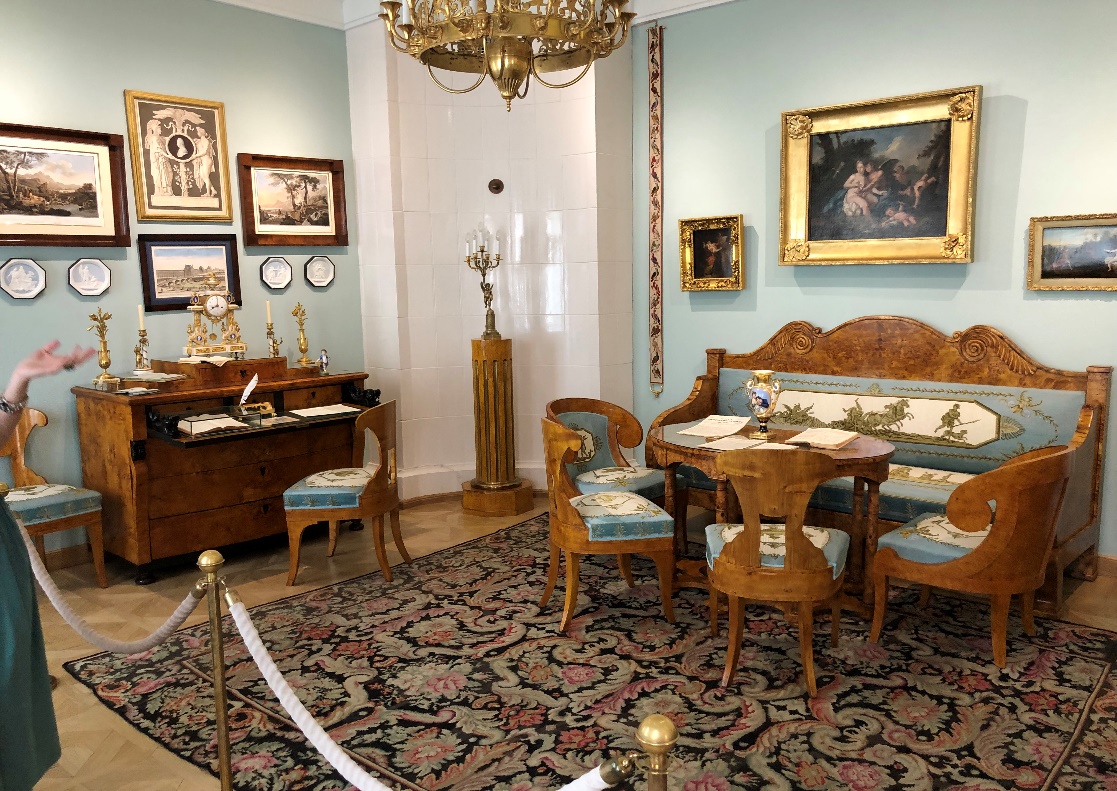 Найдите, в каком зале находится предмет, обозначенный на фото красной стрелкой. __________________________________________________________Определите, что это за предмет. Подчеркните верный вариант: сонетка, выключатель, механизм занавеса. Опишите работу механизма данного предмета. ________________________________________________________________________________________________________________________________________________________________________________________________________________________________________________________________________Задание № 9.Выполните технический рисунок изделия в соответствии с общим стилем интерьера, используя следующие детали: боковые панели, крыша, основание, ножки.Укажите назначение спроектированного изделия.________________________________________________________________________________________________________________________________________________________________________________________________________________________________________________________________________Задание № 10. Как вы думаете, влияние какой страны более всего прослеживается в интерьере дома-музея В.Л. Пушкина?Аргументируйте свой ответ __________________________________________НожкиРезные элементыСтолешницаПодстолье